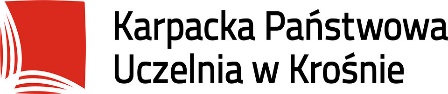 Załącznik nr 3 do Regulaminu praktyk studenckich KPU w KrośnieImię i nazwisko studenta: ...........................................................................Kierunek: ............................................................................Tryb studiów:......................................................................Instytut:..............................................................................Rodzaj praktyki:  zawodowaMiejsce odbywania praktyki/zakład pracy studenta zwolnionego z odbywania praktyk: ……………………......................................................................( PIECZĄTKA ZAKŁADU PRACY)KARTA WERYFIKACJI EFEKTÓW UCZENIA SIĘ   Lp. EFEKTY UCZENIA SIĘOCENA w skali 2- 51.Opisuje procesy zarządzania zachodzące w jednostce: systemy zarządzania zasobami ludzkimi, inne występujące w przedsiębiorstwie związane z zasobami organizacyjnymi2.Umie poruszać się w środowisku organizacji z uwzględnieniem zachowań organizacyjnych oraz procesów zarządczych3.Potrafi diagnozować  większość procesów zarządzania zachodzących 
w organizacji4.Nabywa kompetencje pracy w zespole, współdziałania, wykonywania stawianych zadań a także brania odpowiedzialności za swoje decyzje oraz za niewielkie zespoły pracowniczeOCENA KOŃCOWAOPIEKUN PRAKTYKI
ZE STRONY UCZELNIOPIEKUN PRAKTYKI
ZE STRONY ZAKŁADU PRACY…….…………………………..………….…………………………..……Data i podpisData i podpis